Date d'établissement de la fiche : ___/___/____    Renseigné par : __________________ 
Nom : _________________________                   Prénom : _______________________ 
Employeur : ____________________                   Date d'embauche : ___/___/______ 
Contrat : _________________________               Temps de travail : ___________________ 
Lieux de travail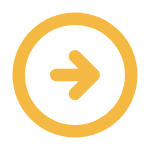 Organisation du travail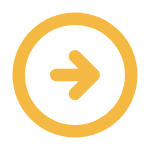 Tâches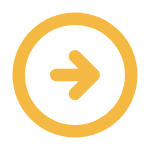 Outils et équipements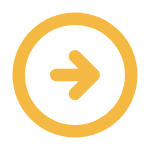 Produits, matériaux et publics concernés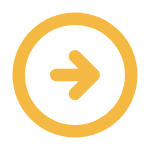 Tenue de travail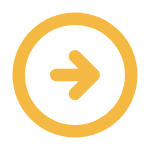 Fiche de poste du 23/04/2024 issue de la FMP Téléopérateur, consultable sur le site :
 
https://www.fmppresanse.frNiveau0 = Néant1 = Potentiel2 = Faible3 = Moyen4 = IntenseNiveauNiveaucentre d'appels dit "externalisés"plateforme internebureau collectifplateau ouvertbureau disposé en nid d'abeillesalle de formationsalle de reposNiveauNiveaumatérialisation visuelle des appels en attentetravail postéhoraire variabletravail le week-endrepos < 48 H consécutivescontrôle informatisé du travailmode opératoire du téléopérateurturn over élevécontrôle par autocommutateurévaluation en centre d'appelstélétravailNiveauNiveaugérer des opérations promotionnellesgérer une cellule de criseeffectuer une tâche prescriteréceptionner les appels entrantsémettre des appels sortantsNiveauNiveaumobilier de bureautéléphone fixecasque d'écouteposte informatique fixeclasseur argumentairelampe d'appointéclairage artificieldocuments plastifiéslogicieltéléphone mobilebluetooth®webcamNiveauNiveauinterlocuteur téléphoniqueNiveauNiveautenue civile